BERITA ACARANomor : 03 / Pan Pilkel / BBN / VI / 2019TENTANGPENETAPAN CALON DAN PENGUNDIAN NOMOR URUT CALONPada hari ini Sabtu Tanggal Dua Puluh Dua  Bulan Juni Tahun  Dua Ribu Sembilan Belas, bertempat di Balai Desa Bubunan, telah dilaksanakan Rapat Pleno Penetapan Calon Perbekel dan Pengundian Nomor Urut Calon Perbekel, yang dipimpin oleh Ketua Panitia Pemilihan Perbekel Desa BubunanRapat Pleno dihadiri oleh :Anggota Panitia Pemilihan Perbekel Desa BubunanPara Bakal CalonAnggota BPD Desa BubunanTokoh Masyarakat Desa Bubunan dst…. (disesuaikan dengan yang hadir).Adapun susunan acara pada Rapat  Pleno tersebut yaitu sebagai berikut :Pembukaan Rapat Pleno oleh Ketua Panitia (selaku pimpinan rapat)Penyampaian hasil penelitian dan klarifikasi dokumen persyaratan administrasi *dan hasil seleksi tambahan para bakal calonPenetapan Calon PerbekelPengundian nomor urut Calon PerbekelPenutupBahwa berdasarkan penelitian dan klarifikasi kelengkapan dokumen persyaratan administrasi yang dilaksanakan dari tanggal 27 Mei sampai dengan 21 Juni  2019, bakal calon yang memenuhi persyaratan (*sebagai calon Perbekel yaitu :) untuk ditetapkan sebagai calon Perbekel yaitu:MADE DWIJA KARMA No Register Pendaftaran 01 / Pan Pilkel / BBN / V / 2019 tertanggal 24 Mei 2019NYOMAN SUDARMA No Register Pendaftaran 02 / Pan Pilkel / BBN / V / 2019 tertanggal 24 Mei 2019KETUT GUNARSANA No Register Pendaftaran 03 / Pan Pilkel / BBN / V / 2019 tertanggal 25 Mei 2019PUTU ARTA No Register Pendaftaran 04 / Pan Pilkel / BBN / V / 2019 tertanggal 25 Mei 2019Bahwa berdasarkan hal tersebut di atas, maka Panitia Pemilihan Perbekel Desa Bubunan dalam Rapat Pleno menetapkan Calon Perbekel Desa Bubunan Periode 2019 – 2025  yang berhak dipilih pada hari dan tanggal pemungutan suara yaitu  :MADE DWIJA KARMANYOMAN SUDARMAKETUT GUNARSANAPUTU ARTABahwa setelah penetapan Calon Perbekel Desa Bubunan periode 2019 – 2025, dilanjutkan dengan pengundian nomor urut Calon Perbekel. Dari hasil pengundian nomor urut tersebut, diperoleh nomor urut Calon Perbekel sebagai berikut :Demikian Berita Acara ini dibuat untuk dapat dipergunakan sebagaimana mestinya.Bubunan, 22 Juni  2019Catatan : Dalam Berita Acara ini dapat ditambahkan/dicantumkan hal-hal penting dalam rapat pleno, misalnya menyangkut tanggapan para calon atas hasil klarifikasi dan/atau hasil seleksi tambahan para bakal calon.Susunan acara dapat menyesuaikan tanpa menghilangkan substansi acara/kegiatan PlenoPeserta/undangan dapat disesuaikan dengan kebutuhan, dintentukan oleh Panitia*	bersifat tentatif, diisi/dicantumkan apabila bakal calon yang memenuhi syarat sebagai calon Perbekel 	lebih dari 5 (lima) orang.Dibuat dalam beberapa rangkap sesuai dengan kebutuhanPANITIA PEMILIHAN PERBEKELDESA BUBUNAN KECAMATAN SERIRITKABUPATEN BULELENGTAHUN 2019NAMA CALONNOMOR URUTMADE DWIJA KARMA1PUTU ARTA2NYOMAN SUDARMA3KETUT GUNARSANA4Ketut AstikaKetua Panitia……………Ketut RisikoSekretaris Panitia……………Ketut Purtu PGAnggota Panitia……………Gede Ngurah SemarabawaAnggota Panitia……………Made Catur Wita darmaAnggota Panitia……………Made Dwija KarmaBakal Calon……………Nyoman SudarmaBakal Calon……………Ketut GunarsanaBakal Calon……………Putu ArtaBakal Calon……………Gede ArianaKetua BPD……………Ketut AstawaKetua LPM……………Putu SubawaKelian Desa Pakraman Bubunan……………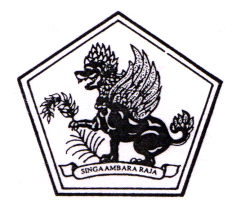 